HLEDÁ SE LOGOK začínajícímu projektu BikerSeason.comCO JE TO BIKERSEASON?Je to služba pro motorkáře, zaměřena na plánování a zaznamenávání tras. Letos  na jaře spouštíme nový web a navíc vypouštíme do světa i mobilní IOS aplikaci.CO HLEDÁME?Logo, které by nás zastupovalo ve všech oblastech – na webu, v aplikacích, reklamě, a to nejen v ČR ale časem i v zahraničí.VÍTĚZNÝ NÁVDH DOSTANE 5 000 KČJAKÉ MÁME POŽADAVKY?Logo by mělo být jednoduché a použitelné na všech materiálech a formátech, případně mít zkrácenou verzi.Logo by mělo být graficky zpracované.Pošlete do 31. 3. 2014 na e-mail: bikenseason.markeligifgmail.comDo soutěže zaslala svůj návrh Zita Bárová, DL3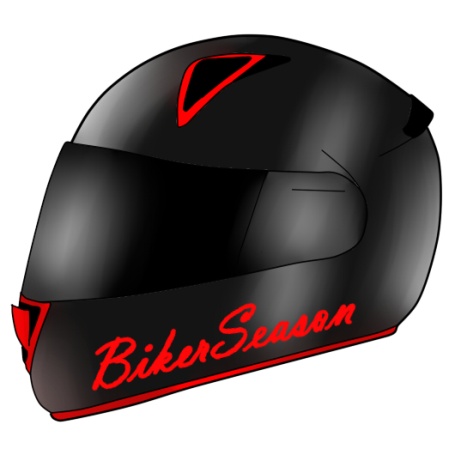 